ПОЛОЖЕНИЕОткрытого регионального конкурса исполнителей 
на струнно-смычковых инструментах «ВЕСЕННЯЯ СОНАТА»Общие положенияНастоящее Положение о проведении Открытого регионального конкурса исполнителей на струнно-смычковых инструментах «Весенняя соната» (далее – конкурс) разработано в целях определения задач, сроков, состава участников, условий и порядка проведения конкурса.Организатором конкурса является учреждение образования «Новополоцкий государственный музыкальный колледж».Цели и задачи конкурсаКонкурс проводится с целью выявления, поддержки и профориентации талантливых юных исполнителей, развития их творческих способностей, повышения уровня исполнительского мастерства.Задачами конкурса являются: поддержка и популяризация детского и юношеского творчества;выявление талантливых исполнителей, развитие их творческих способностей и повышение уровня исполнительского мастерства;формирование интереса молодёжи к различным музыкальным жанрам;воспитание патриотизма у юных музыкантов;расширение и укрепление творческих связей, повышение педагогического мастерства учителей.Сроки, место проведения конкурсаВ связи с ограничительными мерами проведения массовых мероприятий и заботой о безопасности участников оргкомитет конкурса принял решения о проведении конкурса в ДИСТАНЦИОННОМ ФОРМАТЕ (по видеозаписям). Дата проведения 26-30 апреля 2021 года. Оргкомитет оставляет за собой право изменять дату и программу проведения конкурса.Организатор конкурса оставляет за собой право внесения в данное положение изменений и дополнений.Освещение проведения конкурса, а также информация об изменении сроков или условий конкурса будут размещены на сайте УО «Новополоцкий государственный музыкальный колледж» http://www.ngmk.by/.Участники конкурсаК участию в конкурсе приглашаются:- учащиеся музыкальных отделений общеобразовательных школ;- учащиеся детских школ искусств;- учащиеся учреждений дополнительного образования детей и молодежи;- учащиеся эстрадных студий.Конкурс проводится по номинациям:скрипка;виолончель.Для участников конкурса определены следующие возрастные категории:Детская категория: до 8 лет (включительно);Младшая категория: 9-10 лет (включительно);Средняя категория: 11-13 лет (включительно);Старшая категория: 14-16 лет (включительно).Полный возраст участников определяется на день проведения конкурса.Финансовые условия Фестиваля-конкурсаДля участия в конкурсе конкурсанту необходимо оплатить организационный взнос.Финансирование конкурса производится за счет организационных взносов участников. Стоимость организационного взноса составляет 15 белорусских рублей.При оформлении оплаты необходимо обязательно указывать ФАМИЛИЮ, ИМЯ КОНКУРСАНТА и назначение платежа: ЗА УЧАСТИЕ В КОНКУРСЕ «ВЕСЕННЯЯ СОНАТА».Реквизиты для оплаты:УО «Новополоцкий государственный музыкальный колледж»РАСЧЕТНЫЙ СЧЁТ №BY95AKBB 3632 0000 0270 9210 0000ОАО «АСБ БЕЛАРУСБАНК» БИК AKBBBY2XУНП 300220841НАЗНАЧЕНИЕ ПЛАТЕЖА ЗА УЧАСТИЕ В КОНКУРСЕ «ВЕСЕННЯЯ СОНАТА»Оплата за участие в конкурсе может производится по безналичному расчёту ЧЕРЕЗ СИСТЕМУ ЕРИП:ОБРАЗОВАНИЕ И РАЗВИТИЕ  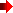 СРЕДНЕСПЕЦИАЛЬНОЕ ОБРАЗОВАНИЕ, ПТО  ВИТЕБСКАЯ ОБЛ. НОВОПОЛОЦКНОВОПОЛОЦКИЙ МУЗЫКАЛЬНЫЙ КОЛЛЕДЖ  ОБУЧЕНИЕФИО 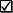 АДРЕСНАЗНАЧЕНИЕ ПЛАТЕЖА ЗА УЧАСТИЕ В КОНКУРСЕ «ВЕСЕННЯЯ СОНАТА»В случае отказа от участия в Конкурсе организационный взнос не возвращается.Данное положение является основанием для оплаты организационного взноса.Порядок проведения конкурсаПрограмма исполняется наизусть.Программные требования для возрастных категорий:- детская, младшая и средняя категории – два разнохарактерных произведения;- старшая категория – крупная форма и пьеса (кантилена).Оценку конкурсных выступлений участников осуществляет профессиональное жюри (преподаватели УО «Новополоцкий государственный музыкальный колледж»). Заседания жюри закрытые, решение жюри окончательное и пересмотру не подлежит. Оценочные листы членов жюри являются конфиденциальной информацией.Критерии оценок: жюри определяет победителей по следующим критериям, оценивая по 10-бальной системе:- уровень исполнительского мастерства (владение музыкальным материалом, сложность исполняемых произведений, выразительность исполнения, артистизм, умение передать характер музыкального произведения, эмоциональная яркость);- точность передачи стилистических особенностей исполняемых произведений, культура звука.Победители конкурса (дипломанты и лауреаты) в каждой номинации и возрастной категории награждаются дипломами 1, 2, 3 степени.Жюри имеет право не присуждать то или иное звание в номинации, делить звания в равных частях. Требования к видеозаписиВидеозапись должна производиться на сцене или любой аудитории, предназначенной для творческих занятий в форме концертного исполнения (живой звук без дополнительной обработки). Видеозапись осуществляется без монтажа, без выключения и остановки видеокамеры, с начала до конца исполнения всего конкурсного номера(-ов).На видео должно быть отчётливо видно и слышно участника конкурса.Допускается любительский формат видеозаписи (запись на любительскую камеру или мобильный телефон).Формат видео: mp4 (предпочтительно) разрешением не менее HD (1280/720p).Видеозапись должна быть размещена на любом интернет-хранилище: Google Диск, Яндекс.Диск, Облако mail.ru или на видеохостинге YouTube. Участник предоставляет организаторам ссылку на видеозапись. При несоблюдении вышеуказанных требований к видеозаписи, жюри имеет право отказать в участии в конкурсе без возвращения оргвзноса.Порядок подачи заявокДля участия в фестивале-конкурсе необходимо до 26 апреля 2021 года (включительно) на адрес электронной почты sonatangmk@yandex.ru предоставить:ЗАЯВКУ (в формате .doc) (по форме, указанной в Приложении 1 к данному положению);ССЫЛКУ НА ВИДЕОМАТЕРИАЛ (в заявке). Видеозапись должна быть размещена на любом интернет-хранилище: Google Диск, Яндекс.Диск, Облако mail.ru или на видеохостинге YouTube; ПОДТВЕРЖДЕНИЕ ОПЛАТЫ ОРГАНИЗАЦИОННОГО ВЗНОСА (копия квитанции: скан или качественное фото) с обязательным указанием имени и фамилии участника.Обязательно убедитесь, что ваша заявка получена! (подтверждение о получении заявки придёт в течении двух суток на электронную почту, с которой была подана заявка).Организатор имеет право продлить прием заявок либо закрыть прием в любой номинации раньше установленного срока, если количество заявок в номинации превысит технические возможности конкурса. Информация будет размещена на сайте УО «Новополоцкий государственный музыкальный колледж» http://www.ngmk.by/.Правила проведения конкурсаВсе материалы, созданные на конкурсе и по его итогам организатор считает своей собственностью, и имеет право использовать, распространять и тиражировать информацию по своему усмотрению без выплаты гонорара участникам.Организатор конкурса имеет право отстранить от участия исполнителя за некорректное поведение, оскорбления организаторов и жюри.Контактные данныеЭлектронный адрес (e-mail) для подачи заявок: sonatangmk@yandex.ruИнформация о конкурсе на сайте: http://www.ngmk.by/По вопросам обращаться:Назимова Галина Геннадьевна +375 33 6793495;Зинкевич Ирина Владимировна +375 29 5230900;Пищик Людмила Ивановна +375 29 5159201.Приложение 1ЗАЯВКАна участие в конкурсе«Весенняя соната»1. Ф.И.О. конкурсанта _______________________________________________2. Инструмент (номинация)___________________________________________3. Возрастная категория _____________________________________________4. Число, месяц, год рождения, телефон ________________________________5. E-mail___________________________________________________________6. Название учебного заведения, адрес, телефон (+ код)___________________7. Ф.И.О. учителя (контактный телефон) _______________________________8. Ф.И.О. концертмейстера (если есть) _________________________________9. Программа выступления _____________________________________________________________________________________________________________10. Ссылка на видеозапись конкурсного номера_________________________Подпись руководителя учреждения ___________________________________